 МИНИСТЕРСТВО ПРИРОДНЫХ РЕСУРСОВ И ЭКОЛОГИИ РФ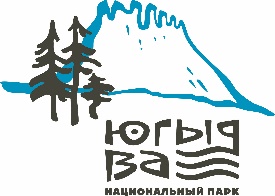 ФЕДЕРАЛЬНОЕ ГОСУДАРСТВЕННОЕ БЮДЖЕТНОЕ УЧРЕЖДЕНИЕ «НАЦИОНАЛЬНЫЙ ПАРК «ЮГЫД ВА»ПЕЧОРСКИЙ ФИЛИАЛ    Адрес: 169600,  Республика Коми г. Печора ул. Н. Островского, 71, Тел. 8 (82142) 3-45-34,  ИНН 1107000870 КПП 110701001ПОЛОЖЕНИЕРеспубликанского конкурса рисунков «Не шутите с огнём в лесу»,  проводимого в рамках акции «Берегите лес от пожара!»ОБЩИЕ ПОЛОЖЕНИЯНастоящее положение определяет порядок организации и проведения Республиканского конкурса рисунков в рамках акции «Берегите лес от пожара!» (далее - Конкурс).Организатором Конкурса является Печорский филиал ФГБУ «Национальный парк «Югыд ва», тел. для справок: 8(82142)3-45-34,  электронный адрес: pechora-park@mail.ru. Организатор осуществляет работу по координации и проведению Конкурса.ЦЕЛЬ И ЗАДАЧИЦель Конкурса – привлечь внимание детей и молодёжи к необходимости соблюдения правил пожарной безопасности на природе, формировать представление о личной ответственности и необходимости бережного отношения к лесу.Задачи:Привлечь внимание к необходимости соблюдения правил пожарной безопасности в лесах и на прилегающих к ним территориях.Формировать у подрастающего поколения бережное отношение к лесу как к месту обитания животного мира.Создать условия для вовлечения учащихся в творческую деятельность, направленную на сохранение лесов и профилактику лесных пожаров.Формировать активную гражданскую позицию в области пожарной безопасности в лесах.УСЛОВИЯ УЧАСТИЯВ конкурсе могут принять участие воспитанники и учащиеся образовательных учреждений в возрасте от 4 до 18 лет.Для участия в Конкурсе представляются работы, отвечающие ее целям и задачам, соответствующим требованиям, изложенным в данном положении.Работы принимаются по адресу: 169600, Республика Коми, г. Печора, ул. Н. Островского, дом 71, офис Печорского филиала ФГБУ «Национальный парк «Югыд ва».Сроки приёма работ на Конкурс с 04 мая по 03 июня 2022 года.  К работам прилагается заявка установленного образца в распечатанном или электронном виде на адрес Печорского филиала (pechora-park@mail.ru).Образец заявки:Заявка на участие в Республиканском конкурсе рисунков «Не шутите с огнём в лесу», проводимом в рамках акции «Берегите лес от пожара!»Руководитель         ___________________         ____________________                                        (подпись)                            (расшифровка подписи)ТРЕБОВАНИЯ К КОНКУРСНЫМ РАБОТАМКонкурсные работы должны соответствовать лесоохраной тематике и иметь агитационную направленность. Рисунок может носить информационный, запрещающий или предупреждающий характер. Конкурсную работу необходимо выполнить на формате А4 (210x297 мм.) в вертикальном положении.Рисунок может выполняться в любом жанре и стиле, с использованием различных материалов (карандаш, пастель, акварель, гуашь и др.). Изображение должно быть ярким, красочным, информативным.Рисунки должны быть выполнены самостоятельно, без помощи родителей и педагогов.К рисунку необходимо приклеить этикетаж, с обратной стороны рисунка в нижний правый угол, на котором указывается фамилия, имя, отчество автора; возраст; класс/группа; образовательное учреждение. Образец этикетажа: ОЦЕНКА И ПОДВЕДЕНИЕ ИТОГОВОценка конкурсных работ осуществляется членами жюри, которое формируется из специалистов ФГБУ НП «Югыд ва» и сотрудников организаций-партнеров.Жюри оценивают самостоятельность и качество исполнения рисунка, соответствие теме и возрастной категории участника.Победители и призёры награждаются Грамотами и памятными подарками. Грамоты участникам конкурса высылаются в электронном виде.Лучшие работы будут использованы на противопожарных стендах с указанием автора, которые в дальнейшем будут расположены на территории национального парка «Югыд ва».Работы участников Конкурса будут размещены на выставке в визит-центре Печорского филиала национального парка «Югыд ва» с 08 по 30 июня 2022 г. ДОПОЛНИТЕЛЬНЫЕ УСЛОВИЯКонкурсные работы участников Конкурса не возвращаются. Поступление работ на Конкурс расценивается как согласие автора на их возможную полную или частичную публикацию с соблюдением авторских прав.Заявленные работы участников Конкурса могут быть опубликованы в СМИ, на сайте ФГБУ «Национальный парк «Югыд ва», в официальных сетях парка, в изданиях природоохранного характера с указанием автора. Организаторы оставляют за собой право отказать в участии в Конкурсе в случае, если предоставленные материалы не соответствуют условиям, изложенным в положении.№Ф.И. участника, возраст Класс/группа, образовательное учреждение, город/районФ.И.О. руководителя, контактный телефонАдрес учреждения с индексом, электронная почтаИванов Иван Иванович (9 лет)2 «а» класс МОУ «СОШ № 4» г. Печора